Home and Environment Checklist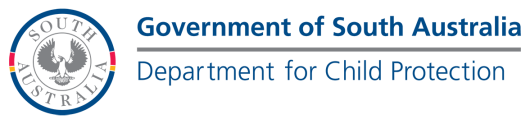 Family Based CareNAME OF CARER(S):ADDRESS OF PROPERTY:NAME OF AGENCY:NAME OF AGENCY WORKER(S):DATE OF COMPLETION:Questions 1 – 24 must be completed with all family based carers. Subsequent questions, related to infant/young child, vehicle, pet, pool/spa, and farm/rural safety, are to be completed if applicable to the family based carers’ property and/or approval conditions. PLEASE NOTE:  For any questions marked with a ‘NO’ response, a comment outlining a description of the safety issue must be included, and a corresponding action/risk management plan reflected in the ‘Summary of identified safety issues and actions to be completed’ section below.  GENERAL SAFETY (applicable to all carers)GENERAL SAFETY (applicable to all carers)YESNON/ACommentIs the home a clean and hygienic environment, and in good state of repair?Is there a working electrical safety switch installed?Are there working smoke alarms installed?Is there a fire blanket or fire extinguisher within the home?Are heaters, open fires and candles screened with a secured guard or inaccessible to children?Are all household members aware that smoking must occur outside of the home and car/s?Is there a Bushfire Survival Plan in place if the home is located in a bushfire risk area? Please note: Refer to the CFS website (http://www.cfs.sa.gov.au) to determine bushfire risk status. A copy of the Bushfire Survival Plan must be provided to the Carer Approval and Review Unit (CARU).Are emergency contact details displayed?i.e. 000, crisis care, poisons information.Are there basic first aid supplies within the home?Are glass doors protected by safety film, colourful stickers, or made of safety glass?Cables and cords secure (no trip hazards)?Are all poisons, cleaning products, medications and hazardous substances inaccessible to children?Are knives, scissors, razors, and other dangerous items inaccessible to children?	Are firearms and weapons registered and stored in accordance with state legislation (in a locked safe; ammunition stored separately)?Is the delivery temperature of hot water regulated to a maximum of 50°C?Large furniture items are attached to walls to prevent them from being pulled over? BEDROOM SAFETY (applicable to all carers)BEDROOM SAFETY (applicable to all carers)YESNON/ACommentAre beds appropriate to the children’s age and development? Children under 9 should not sleep in bunk bedsIs there space for children to store their personal belongings?OUTDOOR SAFETY (applicable to all carers)OUTDOOR SAFETY (applicable to all carers)YESNON/ACommentAdequate fencing and area for safe play? Is access to the street/road restricted?Is play equipment safe and in good repair?Is the trampoline in compliance with Australian Safety Standards, in good repair and positioned safely?ie positioned over lawn or a soft area.Are all garden tools, mowers, chainsaws, pesticides, paints, chemicals, poisons, fuels and other dangerous items inaccessible to children?Please note: chemicals and other poisons should be stored in their original, labelled containers.Is the backyard free of drowning hazards (eg uncovered ponds, clam shell pools, tanks)?INFANT/YOUNG CHILD SAFETY (applicable to all carers who want to care for children aged 0 – 4 years)INFANT/YOUNG CHILD SAFETY (applicable to all carers who want to care for children aged 0 – 4 years)INFANT/YOUNG CHILD SAFETY (applicable to all carers who want to care for children aged 0 – 4 years)Applicable:  Not Applicable:  Comment:      INFANT/YOUNG CHILD SAFETYINFANT/YOUNG CHILD SAFETYYESNON/ACommentDo all cots (including portable cots), and infant care equipment (high chairs and strollers/prams) comply with Australian Safety Standards? Is the cot mattress firm, flat and snug fitting?Is the cot positioned safely away from potential hazards (eg windows, curtain cords)?Are there barrier gates on steps, stairs, and changes in floor levels to prevent falls, and are barriers/railings free of footholds to prevent children from climbing?Are sharp edges on tables and furniture padded?Electric socket covers in place?Are batteries (particularly lithium button batteries) stored out of reach and disposed of safely?PET SAFETY (applicable to all carers with pets)PET SAFETY (applicable to all carers with pets)PET SAFETY (applicable to all carers with pets)Applicable:  Not Applicable:  Comment:      PET SAFETY PET SAFETY YESNON/ACommentHygienic feeding, sleeping and waste disposal?Pets are child friendly and have no history of harming children or others?Are fish tanks securely placed and covered?VEHICLE SAFETY (applicable to all carers who own vehicles)VEHICLE SAFETY (applicable to all carers who own vehicles)VEHICLE SAFETY (applicable to all carers who own vehicles)Applicable:  Not Applicable:  Comment:      VEHICLE SAFETY VEHICLE SAFETY YESNON/ACommentDo all caregivers, who provide transport to children, have a current driver’s licence? Are all vehicles in use registered?Do all vehicles have car seats and restraints appropriate to children’s age and size (in accordance with Australian Safety Standards)?First aid kit in car?Are all vehicles locked and the keys inaccessible to children?Are child-proof locks used in all vehicles (appropriate to children’s needs and behaviours)?Are all caregivers aware that transportation of children in care on motorbikes is not permitted?POOL/SPA SAFETY (applicable to all carers with in-ground pools, above ground pools, or spas)POOL/SPA SAFETY (applicable to all carers with in-ground pools, above ground pools, or spas)POOL/SPA SAFETY (applicable to all carers with in-ground pools, above ground pools, or spas)Applicable:  Not Applicable:  Comment:      POOL/SPA SAFETY POOL/SPA SAFETY YESNON/ACommentIs the pool and/or spa fully enclosed by a safety fence with a functioning self-closing and self-latching gate that opens outwards, away from the pool (in accordance with South Australian Legislation)?Is the area surrounding the pool and/or spa free of climbable objects (eg BBQs, tables, chairs)? Is there any floatation devices (foam noodles, floaties) or life jackets available to children if required?FARM/RURAL SAFETY (applicable to all carers residing in rural areas or on large properties)FARM/RURAL SAFETY (applicable to all carers residing in rural areas or on large properties)FARM/RURAL SAFETY (applicable to all carers residing in rural areas or on large properties)Applicable:  Not Applicable:  Comment:      FARM/RURAL SAFETY FARM/RURAL SAFETY YESNON/ACommentIs there a safe, fenced play space outside?Are children always supervised around farm animals?Do all caregivers ensure that children are at a safe distance before starting, and while using, any farm machinery or equipment?Are dams and bodies of water inaccessible to children?Do all caregivers supervise children when around quad and farm bikes? Refer to http://www.kidsafesa.com.au/home-safety/quad-bike-safety.  SUMMARY OF IDENTIFIED SAFETY ISSUES AND ACTIONS TO BE COMPLETEDPlease note: All items indicated as ‘No’ in the above sections must be listed and addressed below.No.Description of Safety IssueDescription of action to be completed and/or risk management planPerson responsibleDate action to be completed by       /       /            /       /            /       /            /       /            /       /            /       /      SIGNATURES OF CARER/S AND AUTHORISED AGENCY PERSONNELSIGNATURES OF CARER/S AND AUTHORISED AGENCY PERSONNELSIGNATURES OF CARER/S AND AUTHORISED AGENCY PERSONNELPlease forward the Home and Environment Checklist, including any additional documentation, to the Carer Approval and Review Unit (CARU) general email inbox, DCPCarerRegistrationGeneral@sa.gov.au.For any queries regarding the Home and Environment Checklist, please contact CARU on 1800 065 246 or via the aforementioned general email inbox.SIGNITUREPRINT NAMEPlease forward the Home and Environment Checklist, including any additional documentation, to the Carer Approval and Review Unit (CARU) general email inbox, DCPCarerRegistrationGeneral@sa.gov.au.For any queries regarding the Home and Environment Checklist, please contact CARU on 1800 065 246 or via the aforementioned general email inbox.CARER 1:Please forward the Home and Environment Checklist, including any additional documentation, to the Carer Approval and Review Unit (CARU) general email inbox, DCPCarerRegistrationGeneral@sa.gov.au.For any queries regarding the Home and Environment Checklist, please contact CARU on 1800 065 246 or via the aforementioned general email inbox.CARER 2: Please forward the Home and Environment Checklist, including any additional documentation, to the Carer Approval and Review Unit (CARU) general email inbox, DCPCarerRegistrationGeneral@sa.gov.au.For any queries regarding the Home and Environment Checklist, please contact CARU on 1800 065 246 or via the aforementioned general email inbox.AGENCY WORKER(S):Please forward the Home and Environment Checklist, including any additional documentation, to the Carer Approval and Review Unit (CARU) general email inbox, DCPCarerRegistrationGeneral@sa.gov.au.For any queries regarding the Home and Environment Checklist, please contact CARU on 1800 065 246 or via the aforementioned general email inbox.DATE:Please forward the Home and Environment Checklist, including any additional documentation, to the Carer Approval and Review Unit (CARU) general email inbox, DCPCarerRegistrationGeneral@sa.gov.au.For any queries regarding the Home and Environment Checklist, please contact CARU on 1800 065 246 or via the aforementioned general email inbox.